Annexe 3 : Planning des ramassages de dons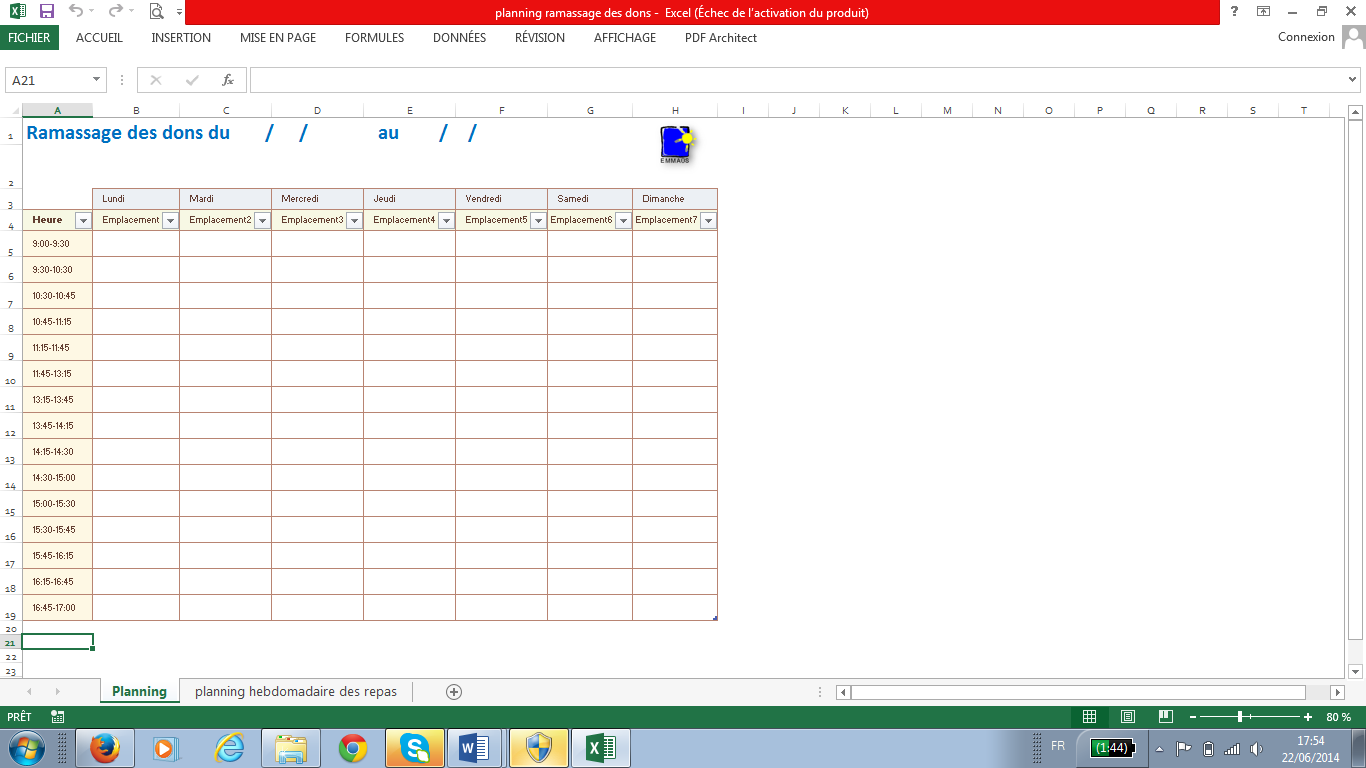 